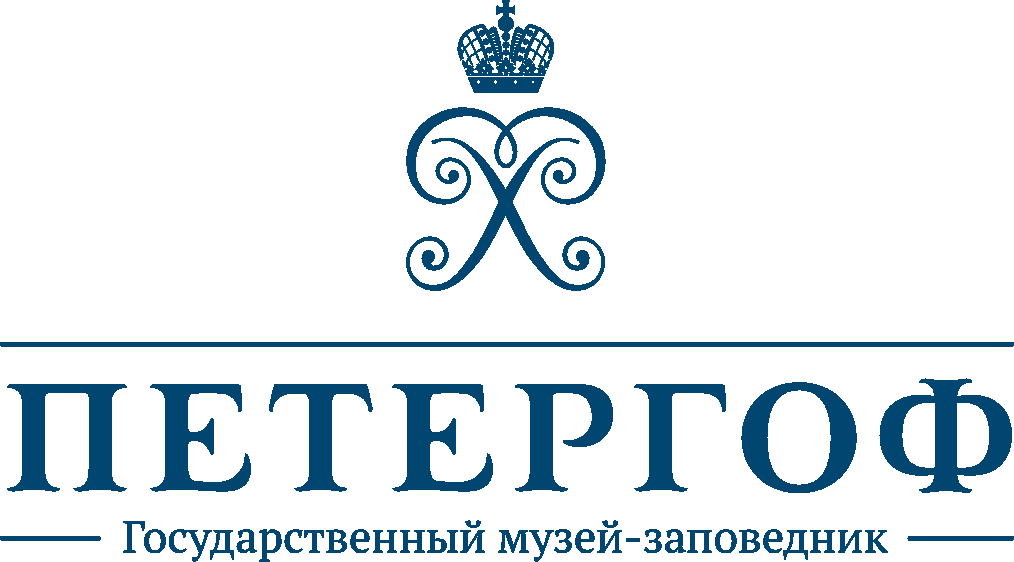 ПРЕСС-ТУР, ПОСВЯЩЕННЫЙ УПАКОВКЕ ЭКСПОНАТОВ ДЛЯ ВЫСТАВКИ «ЦАРСКИЕ КОЛЛЕКЦИИ. РАРИТЕТЫ ПЕТЕРГОФА» В ГЕРМАНИИ25 ноября 2019 года, 11:00Большой петергофский дворец, Монплезир Приглашаем в ГМЗ «Петергоф» на пресс-тур, посвященный упаковке экспонатов и подготовке к отъезду на выставку «Царские коллекции. Раритеты Петергофа», которая откроется 14 декабря 2019 года во дворце Шецлер в Аугсбурге (Германия). Выставка раритетов из коллекции Государственного музея-заповедника «Петергоф» организуется Министерством культуры Российской Федерации под эгидой программы «Русские сезоны в Германии» - ключевой музейный проект фестиваля в Баварии.Санкт-Петербург и Аугсбург обнаруживают многочисленные точки соприкосновения: в Аугсбурге изготавливали изображения дворцов и прочих архитектурных сооружений из Санкт-Петербурга и его окрестностей. В свою очередь в Санкт-Петербурге творили аугсбургские художники, там, сидя за праздничным столом, ели из аугсбургской серебряной посуды и пользовались столовыми приборами из имперского города.XVIII столетие – поистине золотой век Петергофа. Выставка «Царские коллекции. Раритеты Петергофа» демонстрирует взлет русской культуры, произошедший в это столетие вследствие интенсивного освоения отечественными мастерами европейского художественного опыта. Среди экспонатов выставки: личные вещи российских императоров, их костюмы и парадные портреты; ценнейшие предметы из убранства их дворцов, например, живопись и шпалеры из Дворца Монплезир, тронное кресло из Большого Ораниенбаумского дворца; произведения европейских и китайских мастеров, приобретенные Романовыми для своих резиденций, уникальные изделия русских мастеров. Представленные раритеты из коллекции петергофских дворцов-музеев наглядно знакомят с историей Российской империи и судьбами её правителей. За долгое столетие – от Петра Великого до Екатерины II – на русском престоле сменилось девять монархов, личные вкусы, увлечения и характер каждого из которых отразились в облике Петергофа. Экспонаты такого уровня и мемориального значения впервые покидают стены петергофских музеев для представления баварскому зрителю.Во время пресс-тура в Большом петергофском дворце пройдет демонтаж и упаковка портрета императрицы Елизаветы Петровны, исполненного знаменитым французским живописцем Карлом (Шарлем-Андре) Ван Лоо (1705-1765) в 1760 году; также хранитель расскажет о миниатюрном эмалевом портрете Петра, выполненном по заказу императора французским художником Шарля Буа (1663-1727). «Золотой век» правления Екатерины II на выставке в Германии будет представлен напрестольным Евангелием, напечатанным по повелению императрицы в 1773 г. Петергофское евангелие украшено живописными медальонами из мастерских Ростова Великого – одного из знаменитых центров русского эмальерного искусства.В Ассамблейном зале дворца Монплезир пройдет демонтаж шпалеры. Именно в этом дворце находится одна из наиболее полных коллекций русских шпалер первой половины XVIII века. Серия была выткана в 1720-1740 гг. на Петербургской шпалерной мануфактуре, основанной в 1717 году по указу Петра I.  Спикеры:Елена Яковлевна Кальницкая – генеральный директор ГМЗ «Петергоф»Тамара Николаевна Носович – заместитель генерального директора по учету и хранению Нина Борисовна Буланая – заведующий отделом «Музей особая кладовая»Оксана Евгеньевна Каяндер –  хранитель фондов «Живопись» и «Акварель»Марина Ивановна Казнакова – хранитель фонда тканей и бытовой коллекцииДля аккредитации вышлите наименование СМИ, ваши паспортные данные с регистрацией, марку и номер машины (для телеканалов) на адрес smm@peterhofmuseum.ruАккредитация открыта до 11:00, 22 ноября, пятница.Для пишущих СМИ будет организован трансфер на мероприятие от станции метро «Ленинский проспект» (25 ноября в 10:00 автобус отходит от ТК «Французский бульвар»). Встречать журналистов будет Анна Зарубина: +7 921 406 02 64Количество мест в автобусе ограничено, просьба заблаговременно подтвердить необходимость развозки.Пресс-служба ГМЗ «Петергоф»м.т. +7 921 406 02 64www.peterhofmuseum.rutwitter.com/p_e_t_e_r_h_o_fwww.facebook.com/peterhof.museumwww.instagram.com/peterhof_museum